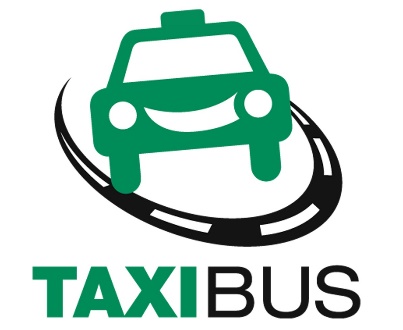 FORMULAIRE D’INSCRIPTION AU PROGRAMME D’ACCÈS 
AU TRANSPORT COLLECTIF TAXIBUS*Envoyer ce formulaire à l’adresse suivante : danie.thibault@mrc.septrivieres.qc.ca * Pensez à mettre en pièce jointe la photo du bénéficiaireRENSEIGNEMENT PERSONNELSRENSEIGNEMENT PERSONNELSRENSEIGNEMENT PERSONNELSPrénomPrénomNomDate de naissance (Jour/mois/année)Date de naissance (Jour/mois/année)SexeTéléphoneCourrielCourrielAdresse de résidence ou de l’organisme (Si organisme d’hébergement)Adresse de résidence ou de l’organisme (Si organisme d’hébergement)Adresse de résidence ou de l’organisme (Si organisme d’hébergement)Occupation (Travail, temps plein, temps partiel, étudiant, retraité, autre.)Occupation (Travail, temps plein, temps partiel, étudiant, retraité, autre.)Occupation (Travail, temps plein, temps partiel, étudiant, retraité, autre.)Est-ce que la personne est déjà membre de TAXIBUS?Est-ce que la personne est déjà membre de TAXIBUS?Si oui, inscrire votre numéro de membreSi oui, inscrire votre numéro de membrePossédez-vous un permis de conduire?Possédez-vous un permis de conduire?Possédez-vous une voiture?Possédez-vous une voiture?Par la présente, je demande ma carte d’usager au service de transport en commun par autobus et auront l’avantage d’utiliser le service de transport en commun par voiture de taxi sur le territoire de la Ville de Sept-Îles. Je reconnais que cette carte est destinée à mon usage exclusif et qu’elle ne peut être utilisée par personne d’autre. Je m’engage à respecter fidèlement la réglementation émise par TAXIBUS de Sept-Îles, à défaut de quoi le privilège relié à l’utilisation du service pourrait m’être retiré.Par la présente, je demande ma carte d’usager au service de transport en commun par autobus et auront l’avantage d’utiliser le service de transport en commun par voiture de taxi sur le territoire de la Ville de Sept-Îles. Je reconnais que cette carte est destinée à mon usage exclusif et qu’elle ne peut être utilisée par personne d’autre. Je m’engage à respecter fidèlement la réglementation émise par TAXIBUS de Sept-Îles, à défaut de quoi le privilège relié à l’utilisation du service pourrait m’être retiré.Par la présente, je demande ma carte d’usager au service de transport en commun par autobus et auront l’avantage d’utiliser le service de transport en commun par voiture de taxi sur le territoire de la Ville de Sept-Îles. Je reconnais que cette carte est destinée à mon usage exclusif et qu’elle ne peut être utilisée par personne d’autre. Je m’engage à respecter fidèlement la réglementation émise par TAXIBUS de Sept-Îles, à défaut de quoi le privilège relié à l’utilisation du service pourrait m’être retiré.Signature : __________________________________________Signature : __________________________________________Date : ________________________________________________RENSEIGNEMENT SUR L’ORGANISMERENSEIGNEMENT SUR L’ORGANISMEOrganisme de référencementOrganisme de référencementPrénom, nom et poste de l’intervenant :Prénom, nom et poste de l’intervenant :Téléphone CourrielRÉSERVÉ À L’ADMINISTRATIONRÉSERVÉ À L’ADMINISTRATIONNo matriculeNo reçu/factureDate réception de la demandeDate d’envoi de la trousse